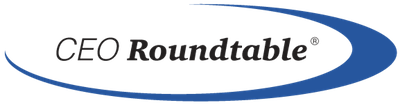 Guidelines to help organize your next Check-InStrategic:	Report Annually: What are my strategic objectives for this year? 	Report Monthly:What progress have I made against my strategic objectives in the last quarter?	What new opportunities have arisen and what am I doing about them? What new challenges have arisen and what am I doing about them?Tactical:	Report Annually: 		What are my financial objectives?RevenueNet Income / EBITDACashValue creation	Report Monthly: Financial update: Performance vs plan and forecast adjustmentsSales update: Customer/Market challengesOperational update: People / TechPersonal:	Report Monthly:What is the major event impacting the quality of my life?See the Check-In Table:Last Month’s Issue:		What I said:		What I heard:		What has happened since:New Issue(s):		What I will say:		What I would like to hear:		What I intend to do: